Call for PapersThe africanlegalstudies.blog is a platform accessible and available to everyone interested in political and legal developments on the African continent. Being run by the Chair of African Legal Studies (Prof. Dr Thoko Kaime) at the University of Bayreuth, it is aimed at furthering the academic debate on these issues. With a wide spanning list of authors, ranging from students to politicians, lawyers, professors and members of the NGO community, the blog attracts readers from all over the world.To secure a diverse set of viewpoints, we are always looking for new authors to contribute articles to our blog. Our current focus compiles issues concerning human rights, environmental law and developments in the Federal Republic of Somalia. While we therefore encourage you to centre your article around one of those topics, other submissions are also more than welcome. If you are interested in contributing to this project, you are warmly invited to submit your draft via africanlegalstudies@uni-bayreuth.de.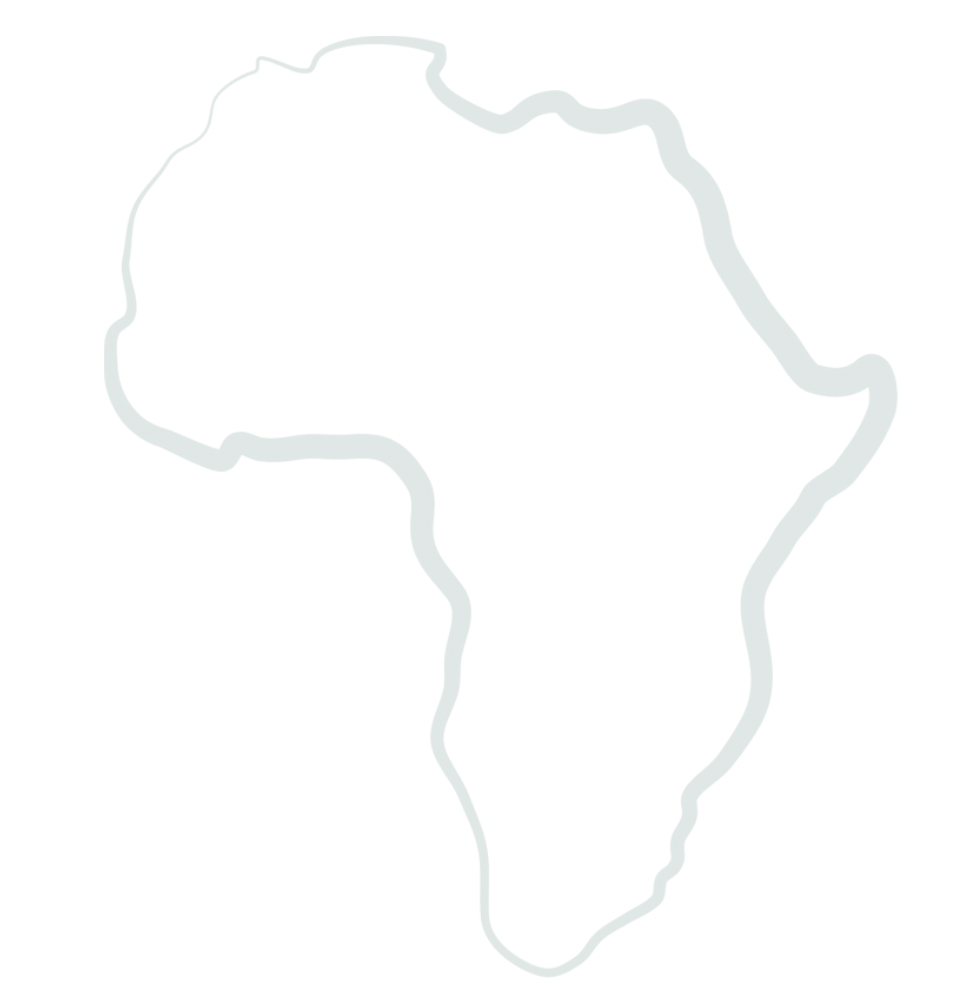 Kindly include all information requested when submitting your paper:Working TitleYour full nameOne or two sentences about your affiliationYour social media profiles, should you wish to be taggedRelevant links, videos, pictures (embedded/hyperlinked)Tags: 5-6Indication of word countCitation (Style: Oscola Quick Reference Guide)A few rulesYou are kindly asked to refrain from promoting companies or commercial services through your contributions. Your submission must be your personal work. We take plagiarism very seriously and will terminate our working relationship immediately.Your submission should consist of around 1000 words. For clearer readability, kindly include sub-titles for sections of the article. Also, kindly hand in your draft in word format.Once we have received your contribution, our team of editors will review your article. We decide whether to decline or accept any contribution at our sole discretion and inform you about the publication. We reserve the right to ask you for minor editing. While the time for this review process is generally short, kindly highlight if your article touches upon an ongoing development in order for us to respect the time-sensitive nature of your contribution.We are looking forward to publishing your contributions on https://africanlegalstudies.blog. 